S.T.A.R. is a positive alternative where students work on personal issues, continue their education, and have access to professional services in the community.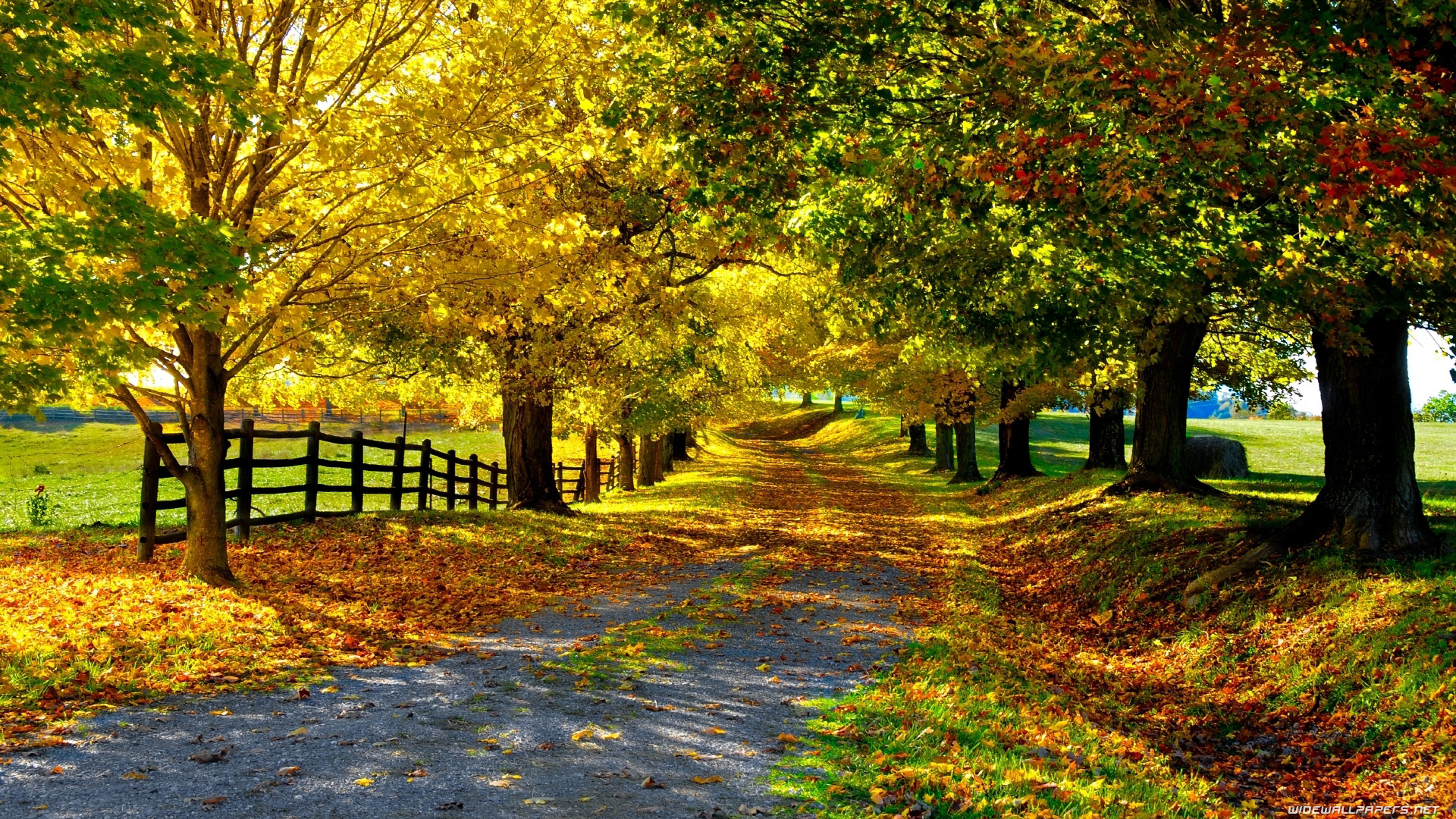 Program StaffPhilosophy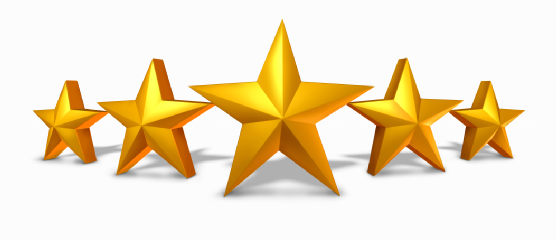 EmpowermentEducationLeadershipLife choices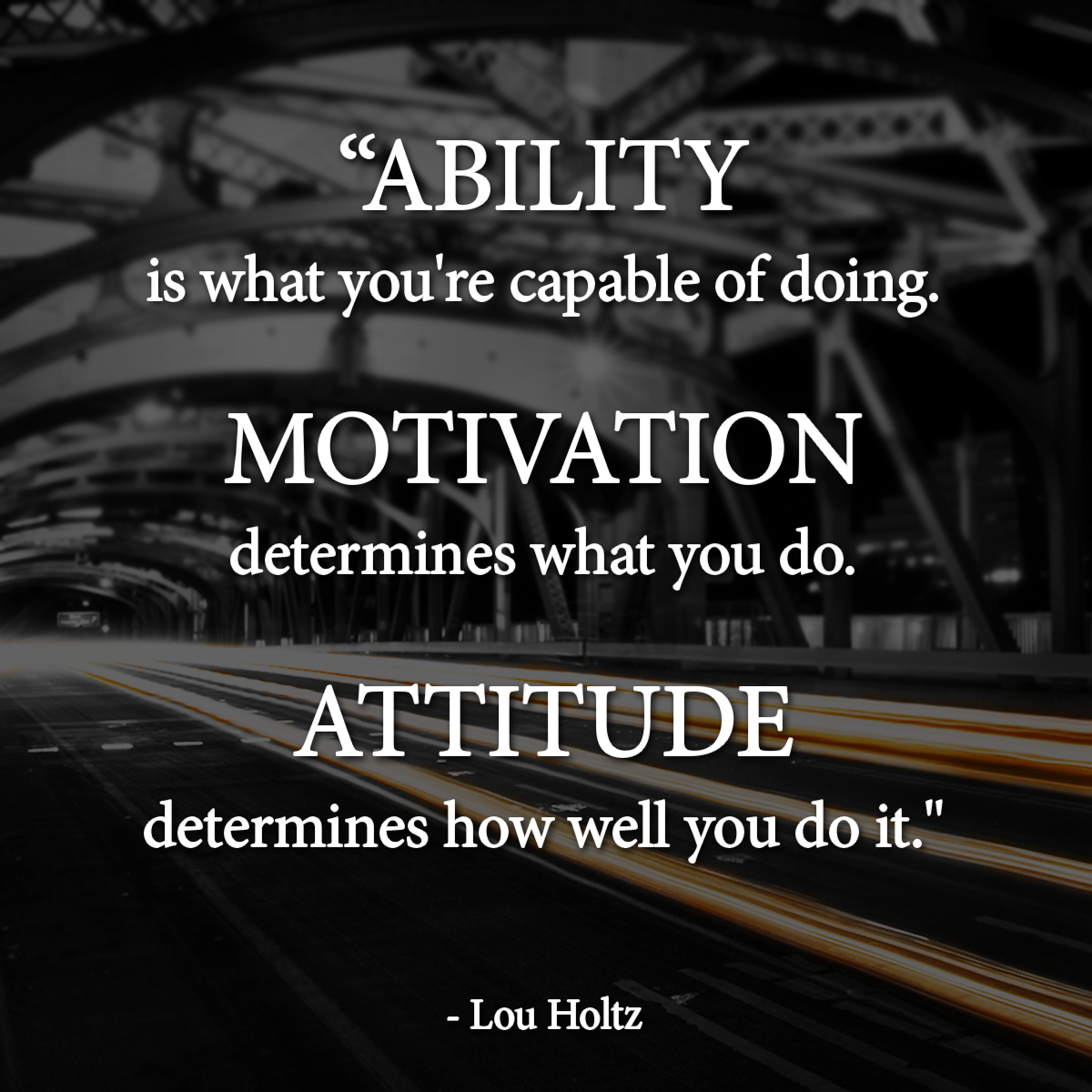 S.T.A.R. Program High School Graduates274You can expect…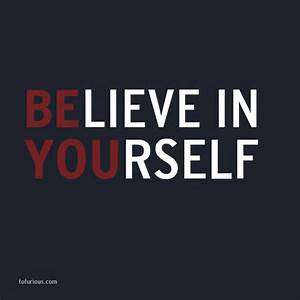 Non-confrontationalPositive DisciplineRole ModelingIndividual FitnessPersonal Growth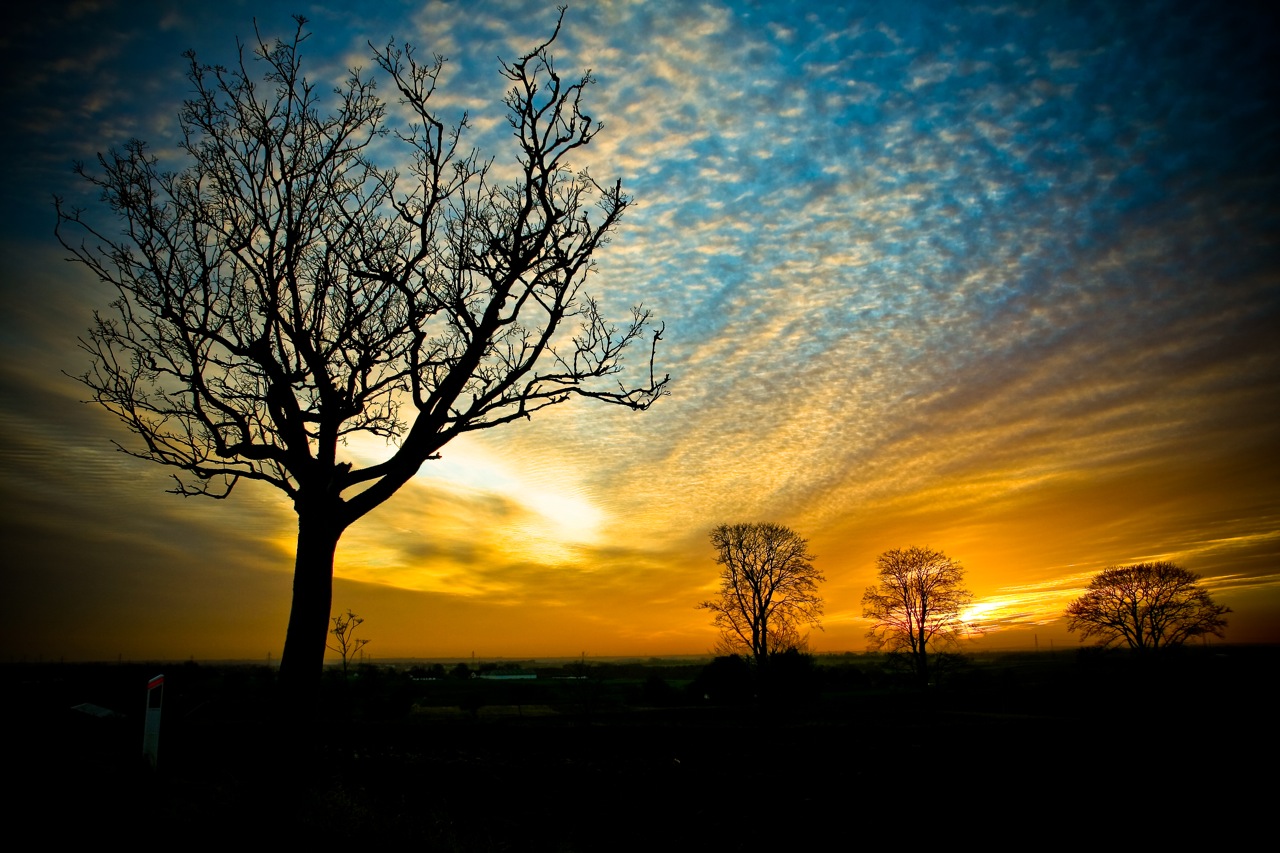 District Program, free to familiesParent referral5 school daysSchool Referral15 school daysDistrict Referral30 School daysStar-isms…..“Attitude and effort are the key…”“I can do it……you can too…”“Little things bite…”“I can try and I will try…”“Attention to detail…”“Don’t cheat yourself…”“Stand tall and be proud of who you are…”“Today is a new day…yesterday is over…”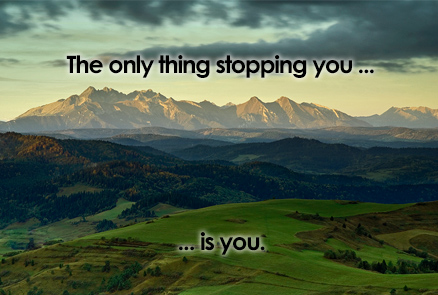 